PROTOCOLLO GENERALE PER LA GESTIONE DEL RISCHIO COVID – 19 IN ORATORIOSOMMARIOINTRODUZIONEVisto il perdurare dell’emergenza Covid-19, la Parrocchia ha deciso di adottare il presente documento al fine di raggiungere i seguenti obiettivi:prevenire il rischio di contagio tra volontari e destinatari dei servizi offerti dall’oratorio;svolgere l’attività oratoriana nel migliore dei modi;garantire una degna partecipazione agli incontri organizzati.STRUTTURAI protocolli che vengono assunti dall’oratorio per la gestione del rischio da contagio da CoVid-19 sono i seguenti:Protocollo Generale Oratorio: è il documento in cui si presenta l’agente biologico e le principali regole da seguire per la gestione degli spazi e riporta le indicazioni che si applicano trasversalmente a tutti gli ambiti e a tutti gli ambienti dell’oratorio.Protocollo Cortile: è il documento in cui vengono specificate le norme da seguire per la gestione del Cortile e dei giochi dell’oratorio.Protocollo Bar: è il documento nel quale si specificano le regole da rispettareall’interno del bar dell’oratorio.Procedura Pulizia: è il documento di riferimento per le procedure di pulizia e igienizzazione.DESCRIZIONE DELL’AGENTE BIOLOGICOI coronavirus sono una vasta famiglia di virus noti per causare malattie che vanno dal comune raffreddore a malattie più gravi come la Sindrome respiratoria mediorientale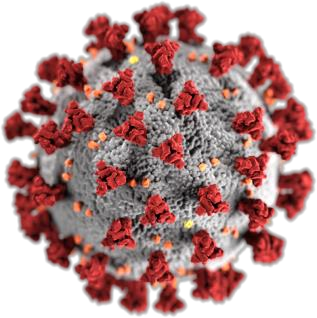 (MERS, Middle East respiratory syndrome) e la Sindrome respiratoria acuta grave (SARS, Severe acute respiratory syndrome). Sono virus RNA a filamento positivo, con aspetto simile a una corona al microscopio elettronico. La sottofamiglia Orthocoronavirinae della famiglia Coronaviridae è classificata in quattro generi di coronavirus (CoV): Alpha-, Beta-, Delta- eGamma-coronavirus. Il genere del betacoronavirus è ulteriormente separato in cinque sottogeneri (tra i quali il Sarbecovirus).I Coronavirus sono stati identificati a metà degli anni '60 e sono noti per infettare l'uomo e alcuni animali (inclusi uccelli e mammiferi). Le cellule bersaglio primarie sono quelle epiteliali del tratto respiratorio e gastrointestinale.Ad oggi, sette coronavirus hanno dimostrato di essere in grado di infettare l'uomo:coronavirus umani comuni: HCoV-OC43 e HCoV-HKU1 (Betacoronavirus) e HCoV-229E e HCoV-NL63 (Alphacoronavirus); essi possono causare raffreddori comuni ma anche gravi infezioni del tratto respiratorio inferiore;altri coronavirus umani (Betacoronavirus): SARS-CoV, MERS-CoV e 2019-nCoV (ora denominato SARS-CoV-2).Nuovo coronavirus SARS-CoV-2Un nuovo coronavirus è un nuovo ceppo di coronavirus che non è stato precedentemente identificato nell'uomo. In particolare quello denominato SARS-CoV-2 (precedentemente 2019-nCoV), non è mai stato identificato prima di essere segnalato a Wuhan, in Cina, a dicembre 2019.Nella prima metà del mese di febbraio l'International Committee on Taxonomy of Viruses (ICTV), che si occupa della designazione e della denominazione dei virus (ovvero specie, genere, famiglia, ecc.), ha assegnato al nuovo coronavirus il nome definitivo: "Sindrome respiratoria acuta grave coronavirus 2" (SARS-CoV-2). A indicare il nome è stato un gruppo di esperti incaricati di studiare il nuovo ceppo di coronavirus. Secondo questo pool di scienziati il nuovo coronavirus è fratello di quello che ha provocato la Sars (SARS-CoVs), da qui il nome scelto di SARS-CoV-2.Sempre nella prima metà del mese di febbraio (precisamente l'11 febbraio) l'OMS ha annunciato che la malattia respiratoria causata dal nuovo coronavirus è stata chiamata COVID-19. La nuova sigla è la sintesi dei termini CO-rona VI-rus D-isease e dell'anno d'identificazione, 2019.SintomiI sintomi più comuni di una persona con COVID-19 sono rappresentati da:febbre;stanchezza;tosse secca.Alcuni pazienti possono presentare indolenzimento e dolori muscolari, congestione nasale, naso che cola, mal di gola o diarrea. Questi sintomi sono generalmente lievi e iniziano gradualmente.Nei casi più gravi, l'infezione può causare:polmonite;sindrome respiratoria acuta grave;insufficienza renale e persino la morte.Alcune persone si infettano ma non sviluppano alcun sintomo. Generalmente nei bambini e nei giovani adulti i sintomi sono lievi e a inizio lento.Circa 1 persona su 5 con COVID-19 si ammala gravemente e presenta difficoltà respiratorie, richiedendo il ricovero in ambiente ospedaliero.Le persone anziane e quelle con malattie pre-esistenti, come ipertensione, malattie cardiache o diabete e i pazienti immunodepressi (per patologia congenita o acquisita o in trattamento con farmaci immunosoppressori, trapiantati) hanno maggiori probabilità di sviluppare forme gravi di malattia.TrasmissioneIl nuovo coronavirus SARS-CoV-2 è un virus respiratorio che si diffonde principalmente attraverso il contatto con le goccioline del respiro delle persone infette, ad esempio tramite:la saliva, tossendo e starnutendo;contatti diretti personali;le mani, ad esempio toccando con le mani contaminate (non ancora lavate) bocca, naso o occhi.In rari casi il contagio può avvenire attraverso contaminazione fecale.Normalmente le malattie respiratorie non si trasmettono con gli alimenti, che comunque devono essere manipolati rispettando le buone pratiche igieniche ed evitando il contatto fra alimenti crudi e cotti.Meccanismi di trasmissioneSecondo i dati attualmente disponibili, le persone sintomatiche sono la causa più frequente di diffusione del virus. L’OMS considera non frequente l’infezione da nuovo coronavirus prima che si sviluppino sintomi. Il periodo di incubazione varia tra 2 e 12 giorni; 14 giorni rappresentano il limite massimo di precauzione.La via di trasmissione da temere è soprattutto quella respiratoria, non quella da superfici contaminate.È comunque sempre utile ricordare l’importanza di una corretta igiene delle superfici e delle mani. Anche l’uso di detergenti a base di alcol è sufficiente a uccidere il virus.ManiSe non sono disponibili acqua e sapone, è possibile utilizzare anche un disinfettante per mani a base di alcol (concentrazione di alcol di almeno il 70%).SuperficiL’utilizzo di semplici disinfettanti è in grado di uccidere il virus annullando la sua capacità di infettare le persone, per esempio disinfettanti contenenti alcol (etanolo) al 70% o a base di cloro allo 0,1% (candeggina).Le malattie respiratorie normalmente non si trasmettono con gli alimenti. Anche qui il rispetto delle norme igieniche è comunque fondamentale.RIFERIMENTI NORMATIVIORDINANZA N. 566 del 12/06/2020.DPCM 11 GIUGNO 2020.ORDINANZA N. 555 del 29/05/2020. DPCM 27 Maggio 2020.ORDINANZA N. 547 del 17/05/2020 – Atto n. 2389 Regione Lombardia.Protocollo condiviso di regolamentazione delle misure per il contrasto e il contenimento della diffusione del virus Covid-19 negli ambienti di lavoro.DPCM 24 Aprile 2020.DPCM 11 Marzo 2020.DPCM 09 Marzo 2020.DPCM 08 Marzo 2020.D.L. 23 Febbraio 2020, n. 6.D. Lgs. 81/08 e ss.mm.ii.ACCESSO AGLI ORATORIL’accesso agli oratori deve avvenire nel rispetto delle indicazioni di legge e delle norme a carattere tecnico qui richiamate.Procedure di accessoSpazi apertiL’accesso agli spazi aperti è consentito, negli orari di apertura stabiliti dalla Parrocchia. , a condizione che i minori di anni 14 siano accompagnati da una persona adulta (fino a nuove disposizioni). A meno che non vi si acceda passando per uno spazio chiuso (lì valgono le regole di seguito esplicitate), l’accesso è libero e non vi è obbligo di registrazione dei nominativi degli accessi e di misurazione della temperatura corporea. La Parrocchia garantisce una vigilanza degli spazi e ricorre alle autorità competenti nei casi in cui si verifichino assembramenti nonostante le intimazioni. Si dichiara, in ogni caso, che il rispetto e l’obbligo di vigilanza del distanziamento sociale e l’attenersi alle regole contenute nel presente e nei successivi documenti, grava sugli accompagnatori degli utenti e sugli utenti stessi.Le regole del distanziamento sociale valgono sempre tranne nei casi in cui sia presente un utente diversamente abile che necessita di accompagnamento e assistenza.L’accesso agli spazi aperti è subordinato all’utilizzo della mascherina.Negli spazi aperti vengono chiuse tutte le fontane (fino a nuove disposizioni).Spazi chiusiL’accesso agli spazi chiusi è consentito previa rilevazione delle presenze. Chi organizza incontri all’interno degli spazi chiusi provvede, prudenzialmente, a redigere una lista dei convenuti, che verranno informati di questa procedura. Nell’invito il Parroco chiederà di non partecipare a chi ha temperatura corporea superiore ai 37,5°C o altri sintomi influenzali; a chi è in quarantena o in isolamento domiciliare; a chi è entrato in contatto con una persona affetta da COVID nei 14 giorni precedenti. Tale ultima indicazione non include gli operatori sanitari per i contatti avuti in occasione del loro lavoro protetti da DPI professionali.L’accesso agli spazi chiusi è subordinato all’utilizzo della mascherina, non è invece necessario l’utilizzo dei guanti. Sarà possibile misurare la temperatura all’ingresso, in questo caso si fornisca l’Informativa privacy.Fino a nuove indicazioni sono da escludere feste, buffet, pranzi e cene, attività di tipo strettamente aggregativo. PULIZIA E IGIENIZZAZIONE Al fine di mantenere un elevato grado igienico, si organizza un servizio di pulizia e igienizzazione di tutti gli ambienti e degli oggetti necessari allo svolgimento dell’attività. Tali servizi possono essere svolti o attraverso l’utilizzo di imprese professioniste del settore, anche in convenzione, o attraverso il servizio dei volontari. Al fine di rendere maggiormente dettagliata la modalità di esecuzione delle fasi di cui sopra, si rimanda alla procedura allegata (cfr. Procedura Pulizia).INFORMAZIONESarà cura del parroco o di un suo delegato provvedere alla corretta informazione degli utenti, ancheattraverso l’utilizzo di schede grafiche e pannelli informativi posti nelle zone di accesso degli spazi.GESTIONE DELLE EMERGENZE / URGENZE SANITARIENel caso durante una riunione in luogo chiuso o in occasione di attività in spazi aperti si verifichi un malessere per una persona, il parroco pro tempore, un suo delegato o i volontari eventualmente presenti, attivano la catena dei soccorsi chiamando il numero unico delle emergenze 112. Il contatto con il malato è consentito solo al personale (dipendente o volontario) opportunamente dotati di mascherine e guanti monouso i quali non avranno nessun obbligo di intervento se non una attesa attiva dei soccorritori.ISTITUZIONE DEL RESPONSABILE COVID-19Il responsabile Covid dell’Oratorio è___________________: egli assume il presente documento e quelli ad esso collegati.TUTELA DELLA PRIVACYIl Parroco e i suoi delegati che, nello svolgimento delle attività di cui al presente documento entrano in possesso di dati od informazioni tutelate ex lege, ne effettuano il trattamento secondo le indicazioni di cui al Reg. UE 2016/679.